
Уманец Александр Геннадьевич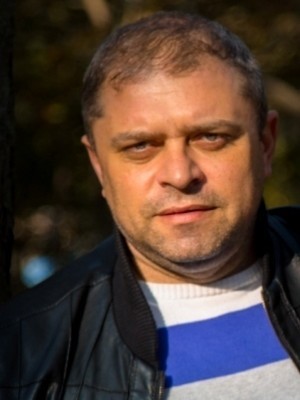 Директор элеватораПолная занятость.Возраст:	45 летГород:	ОдессаГотов переехать в:	Винница, Киев, Кропивницкий (Кировоград), Николаев, Полтава, Сумы, Херсон, Черкассы, ЧерниговКонтактная информацияТелефон:	097 521-24-20Эл. почта:	s_umanets@ukr.netОпыт работыЗакупщик зерновых, нишевых и масленичных культур.с 11.2021 по наст. время (1 месяц)
ТОВ"Блю Марбл Трейд", Одесса (АПК (Агропромышленный комплекс))• Закупка зерновых и масличных культур, поиск и привлечение клиентов;
• Ежедневный мониторинг изменений на внутреннем рынке;
• Расчет затрат на логистику, хранение; расчет общей доходности сделок;
• Участие в переговорах, составление и сопровождение контрактов;
• Поддержка и развитие отношений с партнерами;
• Оформление сопроводительной документации.Старший Мастерс 08.2021 по 10.2021 (2 месяца)
АО "Государственная продовольственная зерновая корпорация Украины" "Гребенковсий элеватор", Гребенка (АПК (Агропромышленный комплекс))* Организация бесперебойной работы элеватора по приемке, сушке, очистке и размещению зерна согласно разработанных технологических карт.
* Работа с поклажедателями по приему и планированию графиков отгрузки на авто и ЖД транспорт.
* Управление и подбор персонала на производственное оборудование.
•Обучение сотрудников для работы на сушильном и очистном оборудовании.
* Ведение количественно качественного учета зерна на элеватореСтарший Мастерс 06.2021 по 08.2021 (2 месяца)
АО "Государственная продовольственная зерновая корпорация Украины" "Ичнянский ХПП", Ичня (АПК (Агропромышленный комплекс))* Организация бесперебойной работы элеватора по приемке, сушке, очистке и размещению зерна согласно разработанных технологических карт.
* Работа с поклажедателями по приему и планированию графиков отгрузки на авто и ЖД транспорт.
* Управление и подбор персонала на производственное оборудование.
•Обучение сотрудников для работы на сушильном и очистном оборудовании.
* Ведение количественно качественного учета зерна на элеватореСтарший Мастерс 04.2021 по 06.2021 (2 месяца)
ООО"ТГВ 2018" (Ульяновский зернокомплекс), Ульяновка. (АПК (Агропромышленный комплекс))* Организация бесперебойной работы элеватора по приемке, сушке, очистке и размещению зерна согласно разработанных технологических карт.
* Работа с поклажедателями по приему и планированию графиков отгрузки на авто.
* Управление и подбор персонала на производственное оборудование.
•Обучение сотрудников для работы на сушильном и очистном оборудовании.
* Ведение количественно качественного учета зерна на элеватореЗаместитель начальника элеваторас 04.2015 по 03.2021 (5 лет 11 месяцев)
ПАО "Государственная продовольственная зерновая корпорация Украины" "Одесский портовый элеватор"., Одесса (Хранение и переработка зерна.)Ведение количественно- качественного учета при приеме с различных видов транспорта и отгрузке на различные виды транспорта, контроль за работой элеваторного оборудования, ведение программы 1с, контроль ведения технологического процесса на ЦПУ .Ведение документации по охране труда.Начальник цеха готовой продукциис 01.2014 по 04.2015 (1 год 3 месяца)
ПАО "Государственная продовольственная зерновая корпорация Украины". "Одесский зерновой терминал". Мельничный комплекс, Одесса (Хранение и переработка зерна.)Ведение количественно- качественного учета готовой продукции. Ведение программы 1с. Ведение документации по охране труда.Заведующий складомс 02.2013 по 01.2014 (11 месяцев)
ПАО "Государственная продовольственная зерновая корпорация Украины". "Одесский зерновой терминал". Мельничный комплекс, Одесса (Хранение и переработка зерна.)Прием на склад муки. Выдача муки. Контроль качества муки.Кладовщикс 11.2012 по 01.2013 (2 месяца)
ПАО "Государственная продовольственная зерновая корпорация Украины"." Одесский зерновой терминал". Мельничный комплекс, Одесса (Хранение и переработка зерна.)Прием на склад муки. Выдача готовой продукции. Контроль качества муки.Государственная Хлебная Инспекцияс 05.2011 по 09.2011 (4 месяца)
Государственный хлебный инспектор, Одесса (Инспекция зерновых предприятий.)Проверка количественно- качественного учета зерновых культур при отгрузке на авто, ж\д и водный транспорт.Диспетчерс 01.2009 по 05.2011 (2 года 4 месяца)
ПАО "Государственная продовольственная зерновая корпорация Украины". "Одесский портовый элеватор"., Одесса (Хранение и переработка зерна.)Погрузка водного транспорта, контроль качества зерновых культур и рабочих механизмов элеваторного оборудования.Машинист грузового причалас 08.2008 по 01.2009 (5 месяцев)
ПАО "Государственная продовольственная зерновая корпорация Украины". "Одесский портовый элеватор"., Одесса ((АПК (Агропромышленный комплекс)))Погрузка водного транспорта,контроль эксплуатации рабочих механизмов.Силосникс 08.2007 по 08.2008 (1 год)
ПАО "Государственная продовольственная зерновая корпорация Украины". "Одесский портовый элеватор"., Одесса ((АПК (Агропромышленный комплекс)))Зачистка силасов.Ремонт элеваторного оборудования в течении смены.Слесарь ремонтникс 03.2007 по 08.2007 (5 месяцев)
ПАО "Государственная продовольственная зерновая корпорация Украины". "Одесский портовый элеватор"., Одесса ((АПК (Агропромышленный комплекс)))Ремонтные работы элеваторного оборудования.ОбразованиеОдесская Национальная Пищевых ТехнологийТехнология зерна и зернового бизнеса. Международная торговля, Одеса
Высшее, с 2019 по 2020 (1 год 3 месяца)– керівниками харчових підприємств та їх підрозділів;

– керівниками торгівельних компаній та їх підрозділів;

– керівниками підприємств малого бізнесу;

– керівниками біржових структур та їх підрозділів;

– фахівцями-аналітиками з дослідження товарних ринків і бірж;

– експертами з питань зовнішньоекономічної діяльності;

– менеджерами з питань біржової діяльності та брокерами на товарних біржах;

– фахівцями з логістики.Одесская Национальная Академия Пищевых ТехнологийТехнология зерна и зернового бизнеса. Технология хранения и переработки  зерна., Одеса
Высшее, с 2005 по 2010 (4 года 10 месяцев)Факультет- переработка и хранение зерна.
Специальность- элеваторы.Профессиональные и другие навыкиНавыки работы с компьютером
Пользователь. Знание программы 1с, word, excel.Дополнительная информацияВладение языками
Русский - родной
Могу проходить собеседование на этом языке
Украинский - родной
Могу проходить собеседование на этом языке

Дополнительная информация
Водительское удостоверение
Есть В.С. Так же есть свой автотранспорт

Компьютерные навыки
Пользователь, также знаю 1С. Word . Exsel

Военная служба
Военно-обязан. Служил.

Цель
Карьерный рост.